Муниципальное бюджетное образовательное учреждение «Детский сад №40»ОО «Художественно-эстетическое развитие»Конспект  организованной образовательной деятельности кружка по тестопластике «Рыбки в аквариуме» (подготовительная группа компенсирующего вида).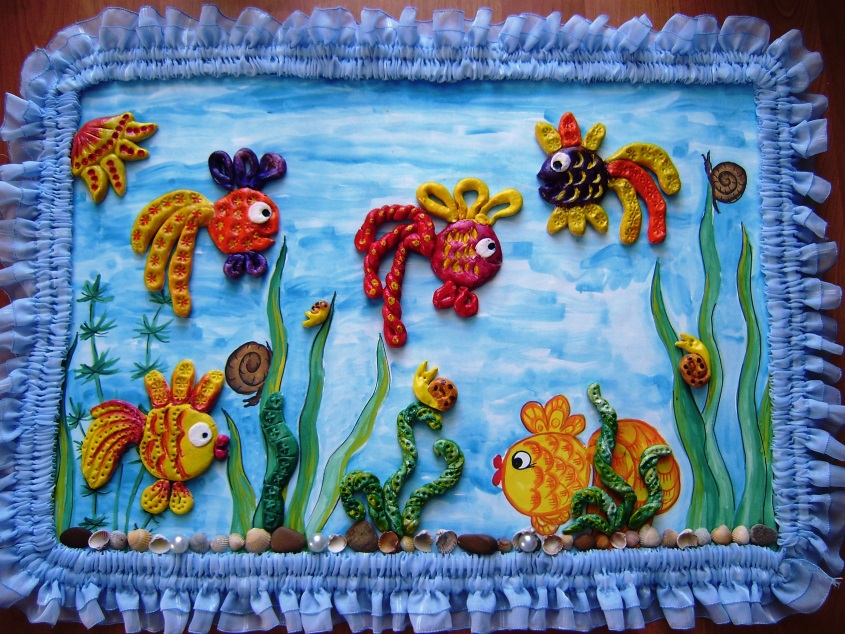 Разработала:воспитатель: Муранова Г.Г.ЗАТО Северск  Тема: «Рыбки в аквариуме»Цель: Развивать творческие способности детей с ОВЗ средствами тестопластики.Программное содержание:Образовательные задачи: Продолжать закреплять у детей устойчивый   интерес к лепке из солёного теста.  Совершенствовать знания о свойствах  этого материала, о приёмах лепки: от одного куска теста отрывать небольшие куски, раскатывать круговыми и прямыми движениями ладоней, сплющивать; о способе соединения  деталей с помощью воды.Учить создавать образ рыбки.  Развивать умение лепить по образцу, передавая характерные особенности, пропорции частей, украшая ее различными орнаментами, используя стеки.Интеграция с другими областями:ОО «Речевое развитие» Создать условия для речевой активности. Поддерживать  желание детей участвовать в беседе. Активизировать словарь по лексической теме. ОО «Познавательное развитие»Закрепить у детей представления о рыбах (их среде обитания, строении тела). Уточнить, что есть рыбы, живущие в открытых водоемах, а есть декоративные рыбки, обитающие в аквариуме. ОО «Физическое развитие»Продолжать учить детей сохранять правильную осанку при работе за столом.Развивать мелкую моторику пальцев рук.ОО «Социально-коммуникативное развитие»Развивать навык самоконтроля в процессе работы и по ее результатам. Воспитывать аккуратность.  Коррекционные задачи: Развивать восприятие, внимание, мышление, воображение.Закреплять умение удерживать в памяти последовательность работы. Предшествующая работа: 	Наблюдение за рыбками в аквариуме, рассматривание иллюстраций с изображением морского дна, рыб. Дидактическая игра «Найди одинаковые», «Дорисуй», «Чего не хватает?».  Изготовление с детьми аквариума.Словарь: 	Мальки, икринки, чешуя, жабры, плавники, рыбки плавают, плещутся, резвятся.  Материал:	Соленое  тесто, доски, скалки, салфетки, чашки с водой. Силуэт  аквариума, со сделанными водорослями и камнями,  картинки с изображением рыб. Ход занятия:I Вводная частьОрганизационный моментРебята, отгадайте загадку: На окошке пруд,В нем рыбешки живут.У стеклянных береговНе бывает рыбаков. (аквариум)2. Предварительная беседа–	На прошлом занятии мы с вами сделали аквариум. А кого в нем не хватает? (рыбок)Каких рыб вы знаете? Где они живут в природе? Как называют детенышей рыб? (мальки)Из чего они выводятся? (из икринок) Чем покрыта кожа рыбы? (чешуей)–	Молодцы, ребята, вы все знаете. А в аквариуме живут декоративные рыбки: маленькие, красивые, красочные. Может вы назовете рыб, живущих в аквариуме? (гупии, золотые рыбки, телескопы и т.д.) Дети называют, а педагог выставляет названных рыбок в   аквариуме.– А вы хотите, чтобы у нас в группе появились такие красивые рыбки? Делать мы их будем из солёного теста. II. Основная частьРассматривание рыбки, припоминание приемов лепки –Только для начала вспомним, какие части тела есть у рыбки? (Туловище, хвост, плавники, чешуя, глаза)– Какой формы может быть туловище у рыбки? (Круглое, овальное. Дети называют, я  выкладываю названные формы на магнитной доске).– Как сделать круглое туловище? (Скатать шарик и приплюснуть)– Как скатать овальное туловище? (Скатать шарик, слегка удлинить его и приплюснуть)– А какие у рыбок могут быть хвосты? (Длинные, короткие, острые, волнистые, маленькие, большие, широкие)– Посмотрите, какие хвостики приготовила я.  (Выставляю на магнитной доске  хвосты, вырезанные из цветного картона. Обговариваем с детьми , как их слепить).– Кто расскажет, как сделать глаз? (Надо скатать шарик приплюснуть )– А теперь надо соединить все детали, сделать ротик и украсить рыбку штампиками: сделать ей чешую и узоры на хвосте и плавниках (Показываю штампы и печатаю на своей рыбке). Вот и первая рыбка. Поселим ее в аквариум. Улитки сразу заметили рыбку. Давайте и мы превратимся в улиток и представим, что тоже попали в аквариум.Физминутка: речь с движением «Аквариум»3. Лепка рыбок детьми– А  теперь садитесь за столы, будем делать для рыбки подружек. Только постарайтесь, чтобы ваши рыбки были не похожи друг на друга. Они будут, разной формы, с разными хвостами и по-разному украшены. (  Включаю   спокойную музыку, дети работают.   По  необходимости подсказываю, задавая направляющие вопросы).Вот как постарались ваши пальчики, каких чудесных рыбок слепили. А теперь  сами превратимся в рыбок.4.Физминутка «Рыбки»:	Как в аквариуме нашем	  дети изображают резвящихся рыб под легкую музыку	Рыбки золотые пляшут. 	Они весело резвятся 	В чистой тепленькой воде. 	То сожмутся–разожмутся, 	То зароются в песке. 	То помашут плавниками, 	То закружатся кругами. III. Заключительная частьРефлексия.Ребята, мне очень понравились ваши рыбки. Предлагаю,  когда они высохнут, мы их раскрасим и пустим в аквариум. Аквариум мы оставим в группе, и как только захочется, можно подойти и полюбоваться разноцветными красавицами  Улитки ползут,   Свои домики везут. передвигаются по кругу в полу-приседе,соединив руки за спиной.Рогами шевелятостанавливаются, делают «рожки» из пальчиков,На рыбок глядятнаклоняют голову влево, вправоРыбки плывутпередвигаются по кругу, опустив рукиПлавничками  гребут.выполняют движения ладонями вперед - назадВлево, вправо поворот, А теперь наоборот.Поворачивают туловище влево, вправо